На дворе стояли трескучие морозы.Каждое утро после чая Я надевал шубу, валенки и выбегал ненадолго погулять. Прежде всего я бежал в сад к яблоне, где мы с папой устроили птичью столовую.Ещё месяц назад папа пристроил там дощечку, а я сыпал на неё разные крошки и зёрнышки.Положив свежего корма для птиц, я отправлялся кататься с горы на санках. Но мороз обычно бывал так крепок, что лицо и руки начинали мёрзнуть, и приходилось возвращаться домой.Играя дома, я часто подбегал к окну и смотрел, что делается на дворе. Деревья сада стояли седые от инея, а солнце светило тускло, будто сквозь туман.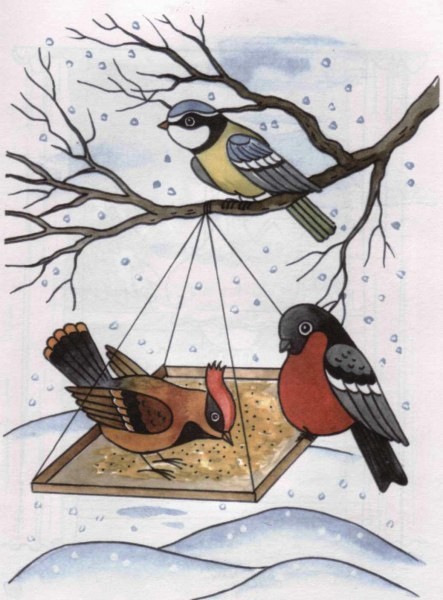 Ах, как холодно было на воле! Птицы почти не показывались, они забились куда-то под застрехи от пронизывающего ледяного ветра.А один раз утром, выбежав из дому, чтобы отнести птичкам корм, я вдруг увидел, что у забора темнеет какой-то комочек перьев. Я подошёл.Прямо на снегу лежала синичка. Она не двигалась. Глаза у неё были закрыты.Я взял птичку в пригоршни и старался согреть её своим дыханием. «Неужели она совсем замёрзла?» — подумал я.Но тут вдруг синичка открыла чёрные, как бусинки, глаза и сейчас же вновь их закрыла.«Жива, жива!» — обрадовался я и побежал с птичкой в руках домой.Мы с мамой положили синичку в клетку, а клетку поставили поближе к печке.— Мама, а как ты думаешь, она оживёт? — спрашивал я.— Думаю, отогреется, — отвечала мама.И вдруг птичка будто проснулась. Она открыла глазки, встрепенулась, вскочила на ножки и громко-громко зачирикала. Потом она начала отряхиваться, прихорашиваться, поправлять перышки.Я осторожно поставил ей в клетку чашечку с коноплёй и блюдце воды.Но синица не испугалась моей руки, она только слегка отскочила в другой конец клетки, а когда я убрал руку и запер дверцу, сейчас же вспорхнула на край чашечки и стала клевать коноплю.— Смотри, мама, да она совсем ручная! — радовался я.— Нет, Юра, она не ручная, а очень голодная. Ведь сейчас птицам трудно добывать себе корм.— А почему же они все к нам в столовую не летают? Я же им каждое утро угощение сыплю!— Потому что не все птицы про твою столовую знают. Вот и эта, наверное, откуда-нибудь издалека сюда прилетела, — ответила мама.Синичка наелась вволю, попила из блюдечка воды и стала скакать с жёрдочки на жёрдочку.Я поставил клетку на окно в спальне и занялся своими делами.К обеду пришёл папа. Он посмотрел на синичку и сказал:— Поживёт денька два в клетке, а там можно её и выпустить, пускай себе по комнатам летает.— А если она вылетит в дверь или в форточку и улетит? — забеспокоился я. — Ведь она опять может замёрзнуть!— Нет, теперь уж она от голода и холода не погибнет, — отвечал папа. — Синички — птицы догадливые. Раз уж её тут подкормили, согрели, она всю зиму будет около нашего дома держаться и твою столовую мигом найдёт.— Может, тогда её лучше самим выпустить? — предложила мама.Но мне было очень жалко так скоро расставаться с этой весёлой птичкой, и я попросил маму и папу, чтобы они разрешили подержать в доме синицу.— Пусть она у нас пока в клетке поживёт, отогреется, откормится, а там, к весне, мы её и выпустим.Синичка прожила у нас всю зиму. Она очень скоро совсем оправилась, целые дни прыгала с жёрдочки на жёрдочку и не билась в клетке, когда я ставил ей чашку с водой или сыпал в кормушку коноплю.А один раз птичка, даже не дожидаясь, пока я поставлю ей еду, чирикнув, прыгнула мне прямо на руку. Скакнула по руке раз, другой, потом приостановилась, склонила головку и вдруг клюнула меня в родинку на пальце — клюнула и даже слегка потянула её к себе. Но, убедившись, что это что-то вовсе несъедобное, синичка забавно потрясла головкой и потом почистила о мою же руку свой клюв.Я был в восторге и всё держал в клетке руку. Синичка с нею, видимо, совсем освоилась. Она то прыгала по руке, то взлетала на жёрдочку.Наконец я устал держать руку в одном и том же положении, вытащил её из клетки и побежал позвать маму, чтобы она поглядела, как я здорово приручил птичку.Маму я нашёл в кухне.Мы вместе вернулись в столовую и увидели, как из спальни вышла бабушка.— Подожди, Юра, не входи, — остановила она меня. — Я там форточку открыла, чтобы немного комнату проветрить.Мама вошла в комнату, закрыла форточку и тут же вышла обратно.— Юра, ты не огорчайся, — сказала она: — ты забыл запереть клетку. Синички там нет, она улетела в форточку.Я вбежал в спальню, оглядел всю комнату — синички нигде не было.— И очень хорошо, что она улетела, — сказала мама, желая меня успокоить. — Твоей синичке сейчас гораздо лучше на воле, чем в клетке. Нечего зря её мучить.— А пусть бы она пожила у нас хоть немножко… — уныло возражал я. — Может, и совсем бы ко мне привыкла и улетать не захотела.— Ну, этого не бывает! — ответила мама.— Я уверена, что она поселится где-нибудь близко от нашего дома. Тут и гнездо совьёт. Мы её, конечно, ещё увидим.Я поверил маме, что синичка поселится около дома, и вполне утешился.Когда пришёл домой папа, он тоже сказал:— И отлично, что синицу выпустили. Уже скоро весна. Ей нужно гнездо строить, а не в клетке сидеть.Разговаривая, мы все стояли в столовой. Мама накрывала стол к обеду, а я ей помогал.Вдруг мне показалось, что мама совсем тихо постучала пальцем о тарелку.— Ты что? — спросил я её. Мама не поняла.— Зачем ты постучала о тарелку? — Да я и не думала стучать!— А кто же это?..Я не успел договорить, как вновь послышался тихий стук.— Слышите, слышите?.. Стук опять повторился.— Да это в спальне, кажется, кто-то в окошко стучит, — сказала мама.Она заглянула туда и сразу, подняв палец вверх, зашептала:— Тс-с-с… тише, тише…Папа и я на цыпочках подошли к двери и тоже заглянули в неё.Снаружи на окне, на запертой форточке, сидела синичка. Она то заглядывала в комнату, то тюкала носиком в стекло — очевидно, пыталась влететь в комнату и не могла.Мама осторожно подошла к окну, но только протянула руку к форточке, как синичка вспорхнула и исчезла за окном.— Улетела, теперь уж не прилетит,— совсем огорчился я.— Это неизвестно. Может, и ещё раз прилетит, — возразил папа. — Оставьте фортку открытой и идёмте обедать, а то я очень голоден.За обедом я почти ничего не ел и всё прислушивался, не чирикнет ли синичка в соседней комнате. Я даже несколько раз порывался выскочить из-за стола и заглянуть в спальню, но мама строго сказала:— Пока не съешь суп и второе, я тебя из-за стола не выпущу.Пришлось всё съесть.Наконец этот бесконечный обед кончился, я подбежал к двери и заглянул в спальню. Клетка на окне стояла пустая, и нигде в комнате синички не было видно.Я сел в столовой к окну и стал от нечего делать перелистывать какую-то книжку с картинками, а самвсё думал о синичке… Вот если бы форточку сразу не заперли, синичка вернулась бы к нам. А теперь она улетела куда-то далеко и больше уже не вернётся…Наконец и мама сказала, что, видно, синица не хочет возвращаться и пора запереть форточку, а то и так всю комнату выстудили.Мама пошла в спальню, заперла форточку и открыла дверь, чтобы воздух в комнатах сровнялся.Немного погодя я тоже вошёл в спальню — убрать пустую клетку.Мельком я взглянул в окно. На дворе было пасмурно. Шёл не то дождь, не то снег. Сугробы под окном осели и сделались совсем тёмные. Намокшие голые деревья в саду тоже темнели как-то неприветливо.«Чирвивик!» — громко и отчётливо раздалось где-то, совсем рядом.Я вздрогнул и оглянулся.«Чирвивик!» — послышалось вновь. Я поднял голову. На краю шкафа сидела синичка и сверху вниз поглядывала на меня.— Мама! Она здесь, здесь!—обрадовался я. Все — мама, папа и бабушка — вбежали в комнату и сразу увидели синичку.— Как же я её не заметила, когда фортку закрывала?— сказала мама.— Да и я её тоже сразу не заметил! — радовался я. — Она меня первая увидела и поздоровалась со мной!— Ну, теперь оставьте её в покое,—сказал папа.— Она, когда захочет, сама в клетку залетит.И действительно, полетав немного по комнате, синичка залетела к себе в клетку и начала с аппетитом клевать коноплю. А потом вылетела вновь и уселась на уголок печки. Был уже вечер. Синичка распушилась, как шарик, спрятала головку под крыло, да так и уснула, сидя на печке.С тех пор она стала жить на полной свободе.